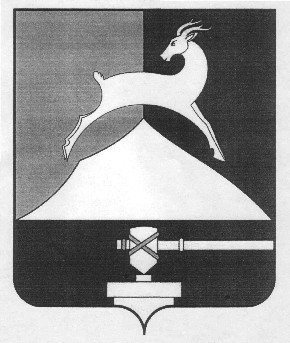 Администрация Усть-Катавского городского округаЧелябинской областиПОСТАНОВЛЕНИЕОт 14.12.2018 г.						                                    № 2200/1О выездной торговле 	В соответствии с Федеральным законом № 131-ФЗ от 06.10.03г.  «Об общих принципах организации местного самоуправления в Российской Федерации»,  Уставом Усть-Катавского городского округа,администрация Усть-Катавского городского округа ПОСТАНОВЛЯЕТ:	1.Разрешить с 15.12.2018г. по 31.12.2018г. новогоднюю ярмарку на центральной городской площади (от центрального входа в ДК на правой стороне) торговым предприятиям и индивидуальным предпринимателям, следующим ассортиментом: ёлочными украшениями, ёлками, детской игрушкой.Торговля разрешается при наличии всех необходимых документов (сертификатов, товаротранспортных накладных).	2.Персональную ответственность за уборку торговых мест несут руководители торговых предприятий и индивидуальные предприниматели, участвующие в ярмарке.3.Начальнику общего отдела администрации Усть-Катавского городского округа О.Л.Толоконниковой  опубликовать настоящее постановление в средствах массовой информации.	3. Контроль за исполнением настоящего постановления возложить на заместителя главы Усть-Катавского городского округа – начальника Управления имущественных и земельных отношений Самарина К.А.Глава Усть-Катавского городского округа                                                                           С.Д.Семков                                                                                                                                                     